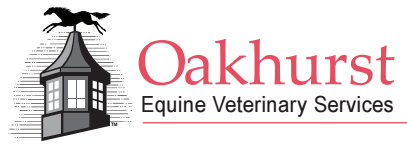 Name:_____________________________________________ Spouse:____________________________________Address: ___________________________________________ City & Zip__________________________________Email:_____________________________________________ Phone:_____________________________________Place of employment:________________________________ Work Phone:________________________________Alternate contact:___________________________________ Phone:_____________________________________Horse’s Barn Name:_____________________ Registered Name: ________________________________________Age: ________     Date of Birth: _______________      Breed:_____________      Color:_______________________Sex of horse (please circle):               Stallion                Gelding              MareYour preferred method of contact (please circle):         Phone Call        Text           Email      We love to share! Do we have permission to post your pet’s picture on social media?   Yes___   No___How did you hear about us? Personal Recommendation – Who can we thank? _____________________________________________________Previous Veterinarian – Who can we thank? _________________________________________________________Advertisement – Where did you see us? ____________________________________________________________Website or Social Media – Where? ________________________________________________________________Payment InformationAll fees are due at time of service, or upon release of the patient. The undersigned agrees to pay finance charges of 1.5% (18%APR) per month plus billing fees, collection fees, and attorney fees on any unpaid balance. Please select your preferred payment method: (We accept Visa, MC, Discover, Amer EX and Care Credit)Cash ______		Debit/Credit Card ________		Check _______Signature ______________________________________________   Date __________________________________